ПәніАғылшын тіліМұғалімнің аты-жөніОқулықSmiles 1Сабақ №    , сабақ тақырыбыUnit 7 Lesson 6 Hot and coldОқу мақсаты(қысқаша)1. негізгі pronounce  basic words and expressions intelligibly 1.R.1 recognize intial letters in names and places1.L.1 recognize short instructions for basic classroom routines spoken slowly and distinctlyОқушының аты-жөні(оқушы толтырады)Іс-әрекет ретіРесурстарHello, children. How are you?Орындалуы(оқушы толтырады)Мағынаны таныHot and cold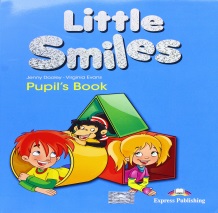 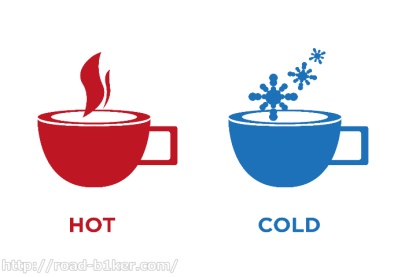 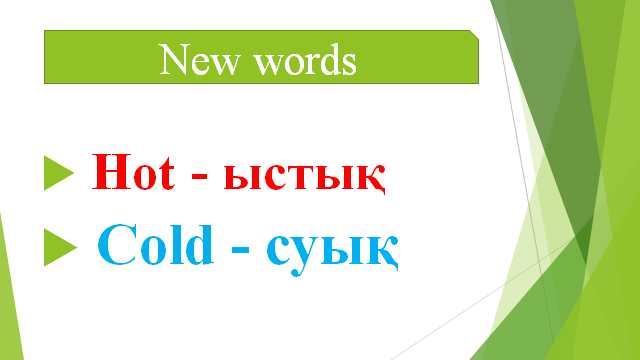 Task 1 Listen and repeat.Watch the video.+  белгісімен танысқан ресурстарыңды белгіле Жауап берTask 2 Is it hot or cold? Answer the questions if they hot or cold.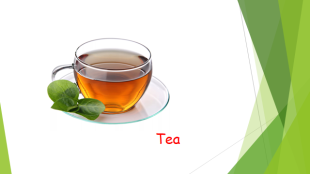 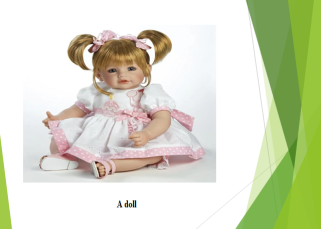 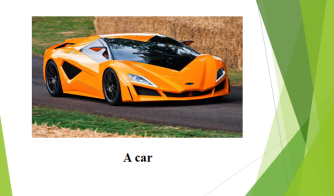 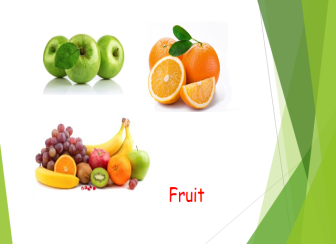 ОрындаОқулықтағы тапсырмалар мен интербелсенді тесттердің сілтемелеріTask 3.  Put cross X to the hot objects, tick v to the cold objects 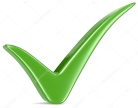 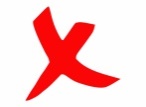 Task 2. Write hot or cold on the blanks   __________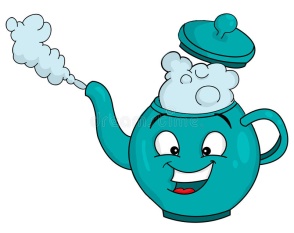    __________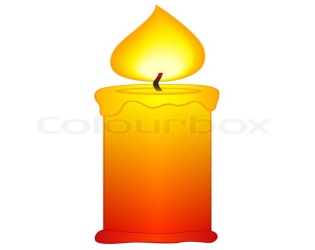      ___________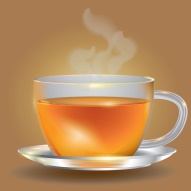     ___________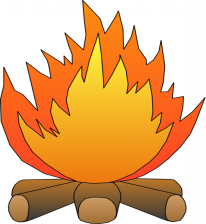 Task 3 Fill in the missed lettersH__tC__ldТүсіп қалған әріптерді қойып шықРефлексияМен бүгін ... білдім1) Мен ыстық заттар мен суық заттарды ажырата білемін2) қандай әріптер колданылатынын айта аламын+ немесе – белгілерін қойРефлексияМен енді ... білемін(бағалау критерийлеріне сәйкес)Мұғалімнен кері байланыс(ауызша кері байланыс немесе жазбаша ұсыныс)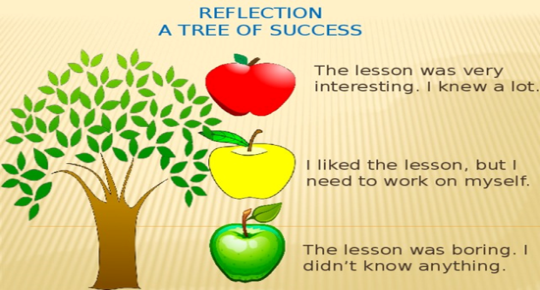 